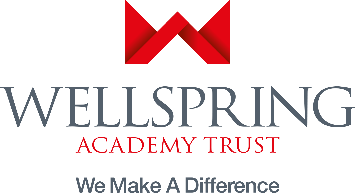 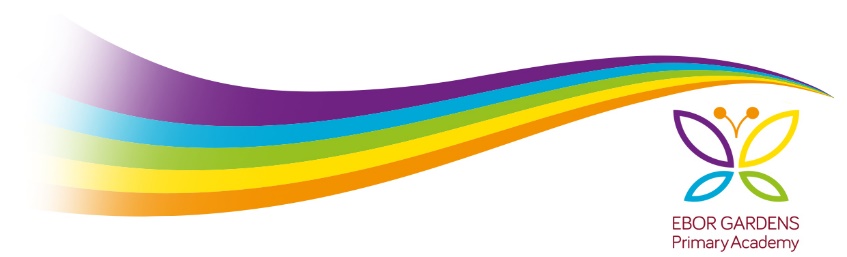 Job Title: Teaching AssistantSalary: FTE £21,189 – £21,968 / Pro Rata £15,848.79 - £16,431.46  Grade B1 pt 4-6Responsible to: Phase Leader, PrincipalTo work under the direct instruction of teaching/senior staff and Line Manager usually in the classroom with the teacher, to support access to learning for pupils and provide support to the teacher in the management of pupils and the classroom.Main Duties:To attend to the pupils’ personal needs, and implement related personal programmes, including social, health, physical, hygiene, first aid and welfare mattersTo supervise and support pupils ensuring their safety and access to learningTo establish good relationships with pupils, acting as a role model and being aware of and responding appropriately to individual needs.To promote the inclusion and acceptance of all pupilsTo encourage pupils to interact with others and engage in activities led by the teacherTo encourage pupils to act independently as appropriateTo prepare classroom as directed for lessons and clear afterwards and assist with the display of pupil’s work.To be aware of pupil problems/progress/achievements and report to the teacher as agreed.To undertake pupil record keeping as requestedTo support the teacher in managing pupil behaviour, reporting difficulties as appropriateTo gather/report information from/to parents/carers as directedTo provide clerical/administrative support - photocopying, typing, filing, collecting money etc.To support pupils to understand instructionsTo support pupils in respect of local and national learning strategies - literacy, numeracy, KS2, early years, as directed by the teacherTo support pupils in using basic ICT as directedTo prepare and maintain equipment/resources as directed by the teacher and assist pupils in their use.To be aware of and comply with policies and procedures relating to child protection, health, safety and security, confidentiality and data protection, reporting all concerns to an appropriate person.To be aware of and support difference and ensure all pupils have equal access to opportunities to learn and develop.To contribute to the overall ethos/work/aims of the schoolTo appreciate and support the role of other professionalsTo attend relevant meetings as requiredTo participate in training and other learning activities and performance development as required.To assist with the supervision of pupils out of lesson times, including before and after school and at lunchtimes.To accompany teaching staff and pupils on visits, trips and out of school activities as required.Safeguarding encompasses the duties of child protection and promoting the rights and welfare of children. As such it is everyone’s responsibility to safeguard children in line with Keeping Children Safe in Education and provide a safe environment in which children can learn.Wellspring Academy Trust is committed to safeguarding and promoting the wellbeing of all children and expects all staff and volunteers to share this commitment.Any Special Conditions of Service:There is a requirement to submit to an enhanced Criminal Records Bureau background check. There may be a need to occasionally work outside of school hours and off school premises, as required by the school. No smoking policy.PERSON SPECIFICATIONJob Title: Teaching AssistantPay Band: A1-B1Essential CriteriaHow IdentifiedDesirable CriteriaHow identifiedSKILLSGood numeracy/literacyskillsUse basic technology – computer, video, photocopierAbility to relate well to children and adultsAbility to workconstructively as part of a teamApplication form and selection processApplication form and selection processApplication form and selection processApplication form and selection processGCSE Maths and English grades 4/C or equivalentProvide evidence by producing certificateKNOWLEDGE &UNDERSTANDINGExperience of working with or caring for children of relevant ageUnderstanding classroom roles and responsibilities and your own position within these.A commitment to safeguarding and promoting welfare for allApplication form and selection processApplication form and selection processApplication form and selection processAppropriate knowledge of first aidTo be aware of policies and procedures relating to child protection, health, safety and security, confidentiality and data protection.Knowledge of KCSiEApplication formApplication form and selection processApplication form and selection processQUALIFICATIONS/TRAININGParticipate in development and training opportunitiesApplication form and selection processCompletion of DfETeacher Assistant(Level 2 or 3)ProgrammeApplication form and CertificateOTHER CONDITIONSEnhanced DBS clearance